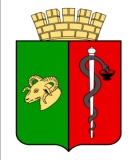 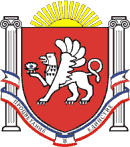 ЕВПАТОРИЙСКИЙ ГОРОДСКОЙ СОВЕТ
РЕСПУБЛИКИ КРЫМР Е Ш Е Н И ЕII созывСессия №3910.12.2021                                       г. Евпатория                                         №2-39/15В соответствии со ст. 35 Федерального закона Российской Федерации от 06.10.2003 №131-ФЗ «Об общих принципах организации местного самоуправления в Российской Федерации», ст. 27 Закона Республики Крым от 21.08.2014 №54-ЗРК «Об основах                  местного самоуправления в Республике Крым», Законом Республики Крым от 08.08.2014              № 46-ЗРК «Об управлении и распоряжении государственной собственностью Республики Крым», постановлением Совета министров Республики Крым от 11.11.2014 № 438                                «Об утверждении Порядка отчуждения имущества, находящегося в государственной собственности Республики Крым и закрепленного за государственными унитарными предприятиями и государственными учреждениями Республики Крым на праве хозяйственного ведения и оперативного управления», Порядком управления и распоряжения имуществом, находящимся в собственности муниципального образования городской округ Евпатория Республики Крым, утвержденным решением Евпаторийского городского совета от 05.09.2019 № 1-95/3, для осуществления прав граждан на  приватизацию муниципального жилищного фонда, с учетом обращения Министерства имущественных и земельных отношений Республики Крым от 13.07.2021 № 29693/01-08/7, руководствуясь Уставом муниципального образования городской округ Евпатория Республики Крым, - городской совет Р Е Ш И Л:           1. Дать согласие на прием в собственность муниципального образования городской округ Евпатория Республики Крым объектов жилищного фонда –квартир в г. Евпатория, из государственной собственности Республики Крым, согласно приложению.            2. Поручить администрации города Евпатории Республики Крым предоставить данное решение в Министерство имущественных и земельных отношений Республики Крым для подготовки проекта распоряжения Совета министров Республики Крым.                 3. Настоящее решение вступает в силу со дня его принятия и подлежит обнародованию на официальном сайте Правительства Республики Крым – http://rk.gov.ru в разделе: муниципальные образования, подраздел – Евпатория,  а так же на официальном сайте муниципального образования городской округ Евпатория Республики Крым – http://my-evp.ru в разделе Документы, подраздел – Документы городского совета в информационно-телекоммуникационной сети общего пользования.4. Контроль за исполнением настоящего решения возложить на главу администрации города Евпатории Республики Крым Тихончука Р.Г.Врио председателя Евпаторийскогогородского совета Республики Крым                                                               Э.М. ЛеоноваПриложениек решению Евпаторийскогогородского советаот 10.12.2021 № 2-39/15ПЕРЕЧЕНЬнедвижимого имущества, объектов жилищного фонда – квартир в г. Евпатории подлежащих передаче в собственность муниципального образования городской округ Евпатория Республики Крым из государственной собственности Республики КрымО даче согласия на прием в собственность муниципального образования городской округ Евпатория Республики Крым объектов жилищного фонда – квартир в г. Евпатория из государственной собственности Республики Крым1.Республика Крым, город Евпатория, ул. 9 Мая, дом № 108 б, кв. 21;2.Республика Крым, город Евпатория, ул. 9 Мая, дом № 108 б, кв. 22;3.Республика Крым, город Евпатория, ул. 9 Мая, дом № 108 б, кв. 34;4.Республика Крым, город Евпатория, ул. 9 Мая, дом № 108 в, кв. 8;5.Республика Крым, город Евпатория, ул. 9 Мая, дом № 108 в, кв. 24;6.Республика Крым, город Евпатория, ул. 9 Мая, дом № 122, кв. 7;